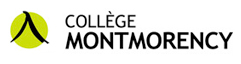 FICHE DE SANTÉ DU PARTICIPANTFORUM RADICALISATION27 ET 28 MAI 2016Allergies connuesSouffrez-vous d’allergie(s)?	 Oui NonPrécisez (cette information est très importante pour les responsables de l’activité et les accompagnateurs advenant une situation d’urgence)Avez-vous souffert d’allergie(s) au cours des dix dernières années? Oui NonPrécisezAvez-vous des contre-indications alimentaires, des intolérances ou un régime alimentaire particulier? Oui NonPrécisez Maladies physiques ou mentales connuesSouffrez-vous d’une maladie physique ou mentale?  Oui NonPrécisez  (Il est important de faire connaître aux responsables du projet toute maladie physique ou mentale connue afin de prévenir toute situation qui pourrait les prendre par surprise et mettre votre vie en danger ou encore nuire à la bonne marche du projet.) Avez-vous souffert d’une maladie physique ou mentale au cours des dix dernières années?  Oui NonPrécisez  Limites physiques ou phobiesSouffrez-vous d’une incapacité ou d’une limitation sérieuse qui pourrait réduire votre mobilité ou votre résistance à l’effort (ex. : crampes menstruelles très douloureuses, maux de genoux, pied, hanche ou dos, etc.)? Oui NonPrécisezHospitalisations récentesAvez-vous été hospitalisé au cours de la dernière année? Oui NonPrécisezMédication Veuillez indiquer les médicaments que vous prendrez lors de votre passage au Collège. Pour chacun des médicaments, indiquez le nom, la cause et la posologie.Personnes à contacter en cas d’urgenceVeuillez indiquer les coordonnées d’au moins deux personnes qui pourraient être rejointes en cas d’urgence.J’atteste que les informations ci-dessus font état de mon état de santé actuel et sont complètes. J’autorise l’institution d’enseignement à les communiquer à qui de droit en cas d’urgence._______________________________________ 		___________________________Signature du participant						Date_______________________________________ 		___________________________Signature du parent (si – 18 ans)					DateLes renseignements confidentiels recueillis servent à protéger votre santé. Ils seront transmis aux personnes susceptibles de vous porter secours si le besoin se manifestait. Cependant, l’institution d’enseignement s’engage à préserver la confidentialité des renseignements personnels en regard de  sur l'accès aux documents des organismes publics et sur la protection des renseignements personnelsNom :Prénom :Date de naissance :Numéro d’assurance maladie :Groupe sanguin :Médecin traitant (le cas échéant) Nom :Coordonnées :Nom du médicamentCause et posologiePERSONNE #1PERSONNE #2Nom, prénomLien avec le participantNuméro de téléphone à la maisonNuméro de téléphone cellulaireNuméro de téléphone au travailAutre numéro de téléphoneAdresse électronique